Sherwood Forest Lake District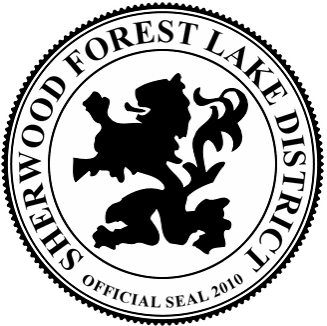 Prudential Committee MeetingDate Saturday, November 18, 2017Time: 10:00 AMLocation: Becket Town Hall557 Main Street, Becket, MA 01223DRAFT MEETING MINUTES Committee Members present: Dr. Howard G. Lerner (Chair), Vernice D. Cowell, Dennis B. Guerri, and, Stanley C. Taylor (Vice Chair) and, Clerk/Treasurer Robert T. Ronzio. Committee Members absent: William J. Osborn III Joan M. Goldberg, Nancy J. Fishell and William F. Maier. Public Present: Mr. & Mrs. KeenerLocation: Becket Town Hall, 557 Main Street, Becket, MA 01223Introduction - Dr. Lerner opened the meeting with a call to order at 10:08 AM and announced that parliamentary procedural rules previously adopted will regulate the conduct of the meeting in accordance with the provisions of the Open Meeting Law (OML), other pertinent Massachusetts general laws, the by-laws of the district and local customs and traditions. Mr. Taylor made a motion to dispense with the reading of the Open Meeting Law, Ms. Cowell seconded, hearing no opposition, Dr. Lerner dispensed with the reading. Dr. Lerner asked if anyone present planned to record the meeting. Dr. Lerner stated that he was aware that the district clerk would record the meeting for Mr. Ronzio’s brother. Dr. Lerner noted that there were agendas on the table for all present. He again stated that the aforementioned guidelines are being followed to insure that the district complied with the General Laws of the Commonwealth. Mr. Ronzio distributed copies of the agendas to those in attendance. Prudential Committee Members Comments and Announcements – None. Prudential Committee approval of October 14, 2017 Meeting Minutes - Prudential Committee members read and reviewed the October meeting minutes and made a few minor grammatical changes. Ms. Cowell made a motion to accept the amended minutes. Mr. Guerri seconded. Unanimous Approval.  Dam Management – Lancelot Lake Engineering Update - Dr. Lerner stated that the Conservation Commission commissioners have raised concerns about the inlet work because the proposed access from route 20 has  a lengthy environmental impact along the stream. They raised the issue in the hopes that the district and its engineer could utilize an alternative route that would reduce the damage. He noted that until the inlet issues are resolved the entire Lancelot dam project cannot move ahead even though the conservation commissioners do not have issues with the main part of the restoration plan. Lancelot Lake Grant Application Filing - Dr. Lerner noted that the district is awaiting the outcome of its grant application. He stated that Tighe and Bond has inquired and relayed that no decisions had been made to date. Lancelot Lake Conservation Commission NOI Filing - Dr. Lerner stated that the conservation commission cannot move on the districts application until the inlet plan is revised and resubmitted by the district’s engineer, Tighe and Bond. Lancelot Lake Property Acquisition - Mr. Ronzio updated the committee. He stated that Town of Becket’s select board has signed the documents. He noted that now that this is complete the Town has forwarded the documentation to Attorney Goodman who will record the deed at the Berkshire Middle District Registry of Deeds. Little Robin Dam Gate Repair - Mr. Ronzio stated that he called the contractor, All American Fence Co.,  to remind them about re-welding the latch mechanism when they are in the area. Dr. Lerner stated that he is still working on the spillway board issue.Little Robin Dam - Dock Tethered to the Dam - Dr. Lerner noted that he spoke with the owner of the dock and apprised him of the issue. He stated that the owner was unaware that it was a problem but agreed to remove the dock. Mr. Lerner reported the dock was gone within two (2) days. Emergency Action Plan - Dr. Lerner stated that Tighe & Bond would submit the Emergency Action Plan (EAP) to the Office of Dam Safety once the Town of Becket’s Emergency Management Director review and signed it.Lake Management - SOLitude Report – Dr. Lerner stated that Mr. Maier would bring the year-end lake management report to the December meeting. Big Robin Dam Flow Routing System – In the absence of Mr. Maier, Mr. Ronzio reported that the system was functioning normally since it was repaired in the spring and the long overdue bill had been received and paid. Ecosystems Consulting Services - Dr. Lerner advises that there is nothing new to report.Beach and Boat Management Beach and Dam Mowing and Fall Clean up - Mr. Ronzio noted that although it was previously reported that the contractor had finished mowing for the season and had done a remarkably fine job though there were some areas that needed additional attention. In particular he noted areas along the embankment at Little Robin dam that needed to be weed-wacked to prevent woody growth within 15 feet of the toe. Additionally, the silt-sox in that area, which had been emplaced to prevent erosion into the ditch channel, now needed to be removed, as it was no longer needed and wasn’t disintegrating as expected. Mr. Rosenthal requested that he needed clarification for the contractor. Dr. Lerner stated that he would set up a field trip to the particular areas so Mr. Rosenthal could see the areas in question first hand so that he could identify the problem to the contractor. The committee agreed. Beach -Sand Rejuvenation - Permit set to Expire in 2018 - Dr. Lerner reported he, Mr. Ronzio and Mr. Rosenthal went to various mowing sites for a final assessment and collectively determined that a few areas had not been cleared back as delineated in the ODS regulations. As a result Dr. Lerner noted that Mr. Rosenthal would meet with Gary O’Brien to report their findings so future work included a better understanding of the work needed for each site. Sherwood Drive Stockpile Area/Woodchips – Mr. Ronzio stated that the contractor completed the work and had moved the material over the embankment to accommodate additional deliveries.Beach Signage - Replacement & Installation - Dr. Lerner noted that he and Mr. Rosenthal would prepare a plan this winter so that the signs could be set prior to beginning of next summer’s swim season. Dr. Lerner reminded the committee to give some thought to implementing a car sticker policy to keep non-residents from entering and using the beaches and lakes under the district’s control.  Beach Gates/Fences -Mr. Ronzio again addressed the status of the wooden post and rail fence at Lancelot Beach on Maid Marian Lane. Committee members briefly discussed the repair but differed on making a decision.Property Acquisitions/Donations – Basile, Richard on 0 Brandon’s Way - Mr. Ronzio stated that once the final tax payments were satisfied the district’s attorney recorded the deed at the Berkshire Middle District Registry of Deeds. Town of Becket 0 Sir Galahad Drive (former Piper Property) - Mr. Ronzio reported that the property had been deeded to the district and recorded at the Registry. Town of Becket 94 Sir Galahad Drive (former Tom Property) - Mr. Ronzio reported that the property had been deeded to the district and recorded at the Registry. Mr. Ronzio stated that the district now could proceed with that part of the restoration of the dam along Sir Galahad Drive once the Conservation commission approved the NOI.0 Sherwood Drive District Property No Tresspanssing Signage – After considerable discussion Mr. Taylor made a motion to erect a barrier using “Jersey barriers” or large boulders to block access from a parcel of land Assessors Map 216 Lot 778. Dr. Lerner seconded.  The motion passed unanimously.Website & Reporting Monthly Activity - Ms. Cowell presented her monthly report. She stated that the average number of visitors looking on the website during the month remains the same. She highlighted some of the data, which showed the demographic diversity of the visitors. Opt-Out Requests  - Mr. Ronzio stated that he has not received any new request. Any Other Business to come before the Committee – None Public Input - Mr. & Mrs. Keener presented a signed petition from 28 landowners around Lancelot Lake. The petition informed the district that this group wished to go on record to state that the group did not want the beavers to be harmed or removed from the lake by any means. The petitioners further noted that they had offered the property owner financial assistance to wire wrap (beaver proof) trees on his property that are being affected or to install a fence to prevent the beavers from coming ashore.Review Correspondence - Mr. Ronzio presented all correspondence received.Warrants #5 FY2018 - Dr. Lerner presented the warrant as prepared.  Mr. Taylor made a motion to approve the warrant as presented, Ms. Cowell seconded; the warrant was approved unanimously. Mr. Ronzio reviewed the district’s bank statement and financials, bringing the committee up to date on all current expenditures. Adjournment  – Mr. Taylor made a motion to adjourn the meeting. Ms. Cowell seconded. Unanimously approved. The meeting is adjourned at 11:40 AM.Schedule: Next meeting Saturday, December 9, 2017 at 11:00 AM.